LI: To identify the multiples of 2 and 5.I will be successful if: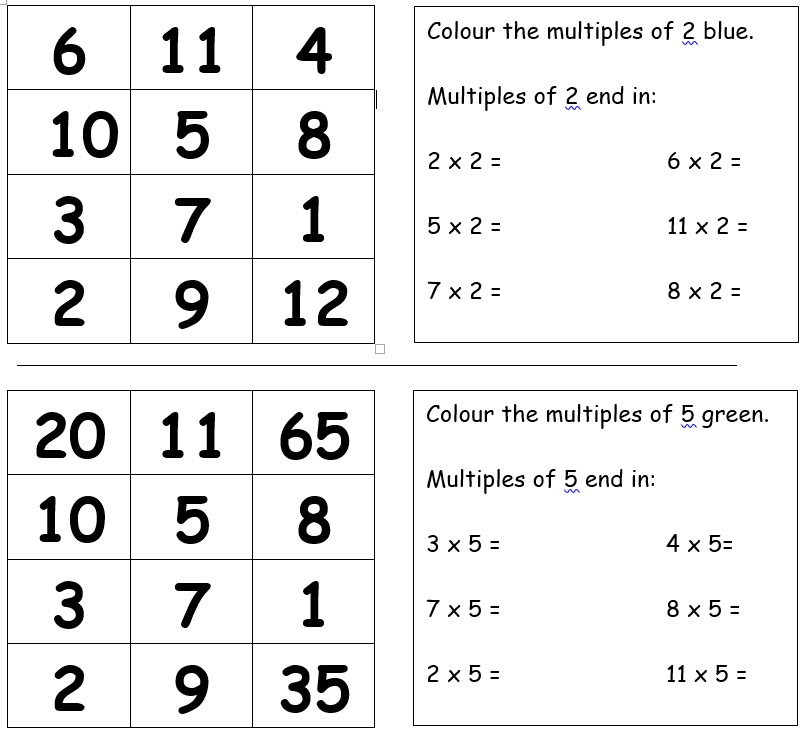 I know that multiples  of 2 are even numbers.I know that multiples of 5 can be odd or even and end in 5 or 0. I can read the numbers and explain why they are / are not multiples of 2 or 5. 